Wymelduj się z pobytu stałegoZmieniasz miejsce stałego zamieszkania? Wymelduj się. Sprawdź, jak to zrobić. Sposób załatwienia sprawy- w urzędzie                    -przez internetW urzędzieKto musi wymeldować się z pobytu stałegoKażdy, kto jest zameldowany na pobyt stały i wyprowadza się z tego miejsca.Możesz wymeldować się również przez pełnomocnika. Dowiedz się w urzędzie, jak to zrobić.Rodzic, opiekun prawny lub opiekun faktyczny wymeldowują z pobytu stałego osoby, które:nie mają zdolności do czynności prawnych (osoby całkowicie ubezwłasnowolnione, dzieci do 13 lat),mają ograniczoną zdolność do czynności prawnych (osoby częściowo ubezwłasnowolnione, dzieci w wieku od 13 do 18 lat).Kiedy się wymeldowaćNajpóźniej w dniu, w którym wyprowadzasz się z miejsca zameldowania na pobyt stały. Możesz zrobić to podczas meldowania się w nowym miejscu pobytu. Urzędnik zamelduje cię wtedy w nowym miejscu i automatycznie wymelduje z poprzedniego.Jeśli zgłosisz zgon w urzędzie stanu cywilnego — osoba zmarła zostanie automatycznie wymeldowana. Nie musisz oddzielnie zgłaszać wymeldowania tej osoby.Co zrobićPrzygotuj potrzebne dokumenty. Szczegóły znajdziesz w sekcji Co przygotować.Zgłoś wymeldowanie. Szczegóły znajdziesz w sekcji Gdzie zgłosić wymeldowanie.Gdzie zgłosić wymeldowanieMasz 2 możliwości. Możesz się wymeldować w urzędzie gminy, na terenie której:masz meldunek na pobyt stały,będziesz mieszkać — możesz się wymeldować automatycznie podczas meldowania się w nowym miejscu pobytu.Ile zapłaciszUsługa jest bezpłatna.Co przygotować:       dokument tożsamości: dowód osobisty albo paszport.Ile będziesz czekaćUrzędnik wymelduje cię od razu po otrzymaniu twojego zgłoszenia.Przez internet Sprawdź jak to zrobićGdzie wysłać zgłoszenieDo urzędu gminy właściwej dla twojego miejsca pobytu stałego.Ile zapłaciszUsługa jest bezpłatna.Co przygotowaćlogin z hasłem do profilu zaufanego i telefon komórkowylub dane do innego sposobu logowania na profil zaufany.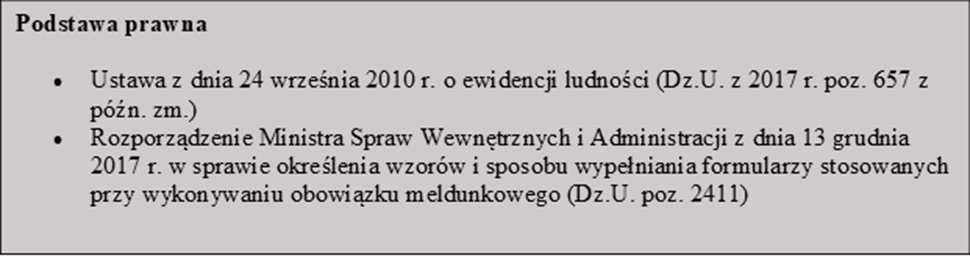 